ΕΝΤΥΠΟ ΟΙΚΟΝΟΜΙΚΗΣ ΠΡΟΣΦΟΡΑΣ(για την ανάθεση μελέτης)Της επιχείρησης ή κοινοπραξίας επιχειρήσεων……………………………………………………………………………………………………………………………………………………………………………………………………………………………………………………………………………………………………………………………………………………………………………………………………………………………………………………με έδρα τ………………………………οδός ………………………………αριθμ……………………Τ.Κ. …………………Τηλ. ……………………. email…………………………................Προς: ΕΛΚΕ/ΟΠΑ…………………………………Αφού έλαβα γνώση της Διακήρυξης του Διαγωνισμού που αναγράφεται στην επικεφαλίδα και των λοιπών στοιχείων/ τευχών του Διαγωνισμού, υποβάλλω την παρούσα προσφορά και δηλώνω ότι αποδέχομαι πλήρως και χωρίς επιφύλαξη όλα αυτά και αναλαμβάνω την εκπόνηση της μελέτης με τα ακόλουθα ποσοστά έκπτωσης επί των Προεκτιμώμενων Αμοιβών Μελετών.ΟΙΚΟΝΟΜΙΚΗ ΠΡΟΣΦΟΡΑ ΣΕ ΕΥΡΩ (€)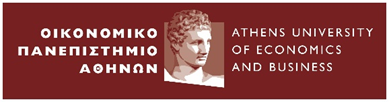 ΜΕΛΕΤΗ:Στατική μελέτη μετατροπής των Γ’, Δ’, Ε’ ορόφων του κτιρίου επί της οδού Λευκάδος 31 και Ευελπίδων 47 σε εκπαιδευτήριο με χρήση από το ΟΠΑΧΡΗΜ/ΤΗΣΗ:11314401 - ΑΝΑΚΑΙΝΙΣΗ ΤΟΥ ΕΠΙ ΤΩΝ ΟΔΩΝ ΕΥΕΛΠΙΔΩΝ 47Α ΚΑΙ ΛΕΥΚΑΔΟΣ 31 (ΠΡΩΗΝ 33) ΑΚΙΝΗΤΟΥ - [ΕΡ-3144-01]Α/ΑΚΑΤΗΓΟΡΙΑ ΜΕΛΕΤΩΝΠΡΟΕΚΤΙΜΩΜΕΝΗ ΑΜΟΙΒΗ ΣΕ €ΠΡΟΣΦΕΡΟΜΕΝΟ ΠΟΣΟΣΤΟ ΕΚΠΤΩΣΗΣ % (ΟΛΟΓΡΑΦΩΣ)ΠΡΟΣΦΕΡΟΜΕΝΟ ΠΟΣΟΣΤΟ ΕΚΠΤΩΣΗΣ % (ΑΡΙΘΜΗΤΙΚΩΣ)ΠΡΟΣΦΕΡΟΜΕΝΗ ΤΙΜΗ1ΣΤΑΤΙΚΕΣ ΜΕΛΕΤΕΣ(ΚΑΤΗΓΟΡΙΑ 08)51.796,802ΣΥΝΟΛΙΚΗ ΑΜΟΙΒΗ ΜΕΛΕΤΩΝ (ΣΜ)ΣΥΝΟΛΙΚΗ ΠΡΟΣΦΕΡΟΜΕΝΗΤΙΜΗ (ΣΠ)3ΜΕΣΗ ΤΕΚΜΑΡΤΗ ΕΚΠΤΩΣΗ ΕΠΙ ΤΟΥ ΣΥΝΟΛΟΥ ΤΗΣ ΠΡΟΕΚΤΙΜΩΜΕΝΗΣ ΑΜΟΙΒΗΣ (ΕΜ) ΕΜ=(ΣΜ-ΣΠ)/ΣΜ4ΑΠΡΟΒΛΕΠΤΕΣ ΔΑΠΑΝΕΣ (ΑΜ) 15%7.769,52ΑΠ = ΕΜ x AM5ΣΥΝΟΛΟ (ΠΡΟ ΦΠΑ)59.566,32Σ = ΣΠ + ΑΠΑΘΗΝΑ, ………………-2021Ο ΠΡΟΣΦΕΡΩΝΥΠΟΓΡΑΦΗ ΚΑΙ ΣΦΡΑΓΙΔΑΑΘΗΝΑ, ………………-2021Ο ΠΡΟΣΦΕΡΩΝΥΠΟΓΡΑΦΗ ΚΑΙ ΣΦΡΑΓΙΔΑΑΘΗΝΑ, ………………-2021Ο ΠΡΟΣΦΕΡΩΝΥΠΟΓΡΑΦΗ ΚΑΙ ΣΦΡΑΓΙΔΑΑΘΗΝΑ, ………………-2021Ο ΠΡΟΣΦΕΡΩΝΥΠΟΓΡΑΦΗ ΚΑΙ ΣΦΡΑΓΙΔΑΑΘΗΝΑ, ………………-2021Ο ΠΡΟΣΦΕΡΩΝΥΠΟΓΡΑΦΗ ΚΑΙ ΣΦΡΑΓΙΔΑΑΘΗΝΑ, ………………-2021Ο ΠΡΟΣΦΕΡΩΝΥΠΟΓΡΑΦΗ ΚΑΙ ΣΦΡΑΓΙΔΑ